                                                                                                  «Утверждаю» Председатель Общественного совета при управлении ветеринарии                                                                                                  Ростовской области Т.И. Лапина         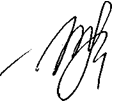 Протокол №14заседания общественного советапри управлении ветеринарии Ростовской области13 октября 2015 года 	г. Ростов-на-Дону11-00	ул. Вавилова, 68ПРИСУТСТВОВАЛИ:        Лапина Т.И. – Председатель общественного совета, профессор ФГБНУ «Северо-Кавказский зональный научно-исследовательский ветеринарный институт»;	    Кушнарева Т.В. – секретарь общественного совета, юрисконсульт ГБУ РО «Ростовская горСББЖ»;ЧЛЕНЫ ОБЩЕСТВЕННОГО СОВЕТА:        Давиденко В.В. – начальник  ГБУ РО «Ростовская горСББЖ»;        Дохненко Л.Е. – заместитель директора ГБУ РО «Ростовская областная ветеринарная лаборатория»;         Тищенко М.А. – председатель правления Ассоциации предприятий зообизнеса Южного округа;ПРИГЛАШЕННЫЕ:        Носов В.Е. – заместитель начальника управления ветеринарии РО;        Довбня А.Н. – заместитель генерального директора ГБУ РО «Ростовская областная станция по борьбе с болезнями животных с Противоэпизоотическим Отрядом»;          Заседание членов общественного совета при управлении ветеринарии Ростовской области открыла Лапина Т.И.:- сообщила об отсутствии кворума для принятия решений;- довела до сведения участников заседания временной регламент для выступающих: - основной докладчик по вопросу повестки дня - до 15 минут;- содокладчик по вопросу повестки дня – до 10 минут;- выступающий в обсуждении – до 10 минут.Повестка дня:«Меры по предупреждению коррупционных проявлений в  подведомственных государственных и муниципальных организациях»;Переизбрание председателя общественного совета при управлении ветеринарии Ростовской области.    По первому вопросу повестки дня докладчик – Довбня А.Н. – заместитель генерального директора ГБУ РО «Ростовская облСББЖ с ПО», содокладчик – Давиденко В.В. – начальник ГБУ РО «Ростовская горСББЖ».          Довбня А.Н. доложил, что в соответствии с п. 2 ст. 1 Федерального закона от 25 декабря 2008 г. № 273-Φ3 "О противодействии коррупции" под противодействием коррупции понимается деятельность:	– по предупреждению коррупции, в том числе по выявлению и последующему устранению причин коррупции (профилактика коррупции);	– выявлению, предупреждению, пресечению, раскрытию и расследованию коррупционных правонарушений (борьба с коррупцией);	– минимизации и (или) ликвидации последствий коррупционных правонарушений.        Таким образом, профилактика коррупции является элементом противодействия коррупции.        Организационные основы противодействия коррупции закреплены в ст. 5 Федерального закона "О противодействии коррупции".	      Указом Президента РФ от 21 сентября 2009 г. № 1065 проведение непосредственных мероприятий по профилактике коррупции возложены на кадровые службы (подразделения кадров) органов государственной власти и органов местного самоуправления.	      Важно понимать, что профилактика коррупции (в отличие от борьбы с ней) заключается не в выявлении коррупционных преступлений и правонарушений (это деятельность правоохранительных органов). В первую очередь профилактика затрагивает проблемы устранения причин и условий, способствующих проявлениям коррупции в конкретном государственном органе (органе местного самоуправления).	      Кроме того, серьезное влияние на профилактику последующего коррупционного поведения государственного (муниципального служащего) оказывают следующие правовые институты:	– институт сбора сведений о доходах, об имуществе и обязательствах имущественного характера;	– институт антикоррупционных обязанностей, ограничений и запретов, предъявляемых к государственным служащим (является частью требований к служебному поведению государственных и муниципальных служащих, рассматривался в соответствующем параграфе);	– институт предотвращения и урегулирования конфликта интересов на государственной и муниципальной службе;	– институт дополнительной дисциплинарной ответственности за совершение коррупционных правонарушений.	       В ГБУ РО «Ростовская облСББЖ с ПО» на постоянной основе действует комиссии по противодействию коррупции в ГБУ РО «Ростовская облСББЖ с ПО». Приказом ГБУ РО «Ростовская облСББЖ с ПО» от 16.03.2015 №44 утверждено положение о противодействии коррупции и состав комиссии. Приказом ГБУ РО «Ростовская облСББЖ с ПО» от 19.06.2015 № 127 внесены изменения в состав комиссии по противодействию коррупции в ГБУ РО «Ростовская облСББЖ с ПО».         Помимо этого, в Учреждении действует Кодекс этики и служебного поведения работников, утвержденный и введенный в действие приказом ГБУ РО «Ростовская облСББЖ с ПО» от 22.04.2015 г. № 77.	       Этим же приказом от 22.04.2015 г. № 77 в ГБУ РО «Ростовская облСББЖ с ПО» утверждено и введено в действие Положение о конфликте интересов работников ГБУ РО «Ростовская облСББЖ с ПО».	       Меры, направленные на борьбу с коррупцией, предполагают проведение широкого спектра мероприятий, а также работу большого количества специалистов. Способы предупреждения и борьбы с коррупцией тесно связаны друг с другом, однако среди них можно выделить следующие;	- предупредительные меры первой группы: интеграция и кооперация;	- предупредительные меры второй группы: прозрачность и подотчетность;	- предупредительные меры третьей группы: уменьшение рисков и возможностей;	- предупредительные меры четвертой группы: контроль.	       Так, в ГБУ РО «Ростовская облСББЖ с ПО» ведется постоянная работа по внедрению антикоррупционного законодательства, в трудовые договоры работников ГБУ РО «Ростовская облСББЖ с ПО» вносятся дополнения, касающиеся антикоррупционной составляющей.	       Все дополнения, вносимые в трудовые договоры работников ГБУ РО «Ростовская облСББЖ с ПО» вносятся согласно плана противодействия коррупции в Учреждении, утвержденного приказом ГБУ РО «Ростовская облСББЖ с ПО» от 16.03.2015 г. №43.	       Ко всему прочему в ГБУ РО «Ростовская облСББЖ с ПО» постоянно ведется работа по разработке и внедрению в практику стандартов и процедур, направленных на обеспечение надлежащей работы ГБУ РО «Ростовская облСББЖ с ПО».         Работники ГБУ РО «Ростовская облСББЖ с ПО» имеют возможность ознакомиться с правовыми актами, регламентирующими вопросы противодействия коррупции размещенными в открытом доступе на официальном сайте учреждения.	       Предупредительные меры первой группы (А): интеграция и кооперация	       Целью реализации мер данной группы является стимулирование интеграции и кооперации, направленное на преодоление коррупции, в обществе в целом. В этой группе объединены мероприятия по повышению уровня компетентности, образовательные меры, информационные мероприятия, обзоры и публикации на тему коррупции, меры, направленные на усиление независимости средств массовой информации и журналистских расследований, а также институтов гражданского общества, проведение открытых семинаров, общественное и частное сотрудничество, меры по усилению взаимодействия с системой уголовного правосудия, процесс детальной проработки планов и системы правил поведения или этических норм.	        Предупредительные меры второй группы (В): прозрачность и подотчетность.    	    Целью мероприятий данной группы выступают повышение уровня прозрачности и подотчетности внутри структур государственной власти, частного сектора экономики и институтов гражданского общества, где возникновение коррупции наиболее вероятно.	        К данной группе относятся методы усиления порядка в государственных органах власти и корпоративном управлении в частном секторе экономики, применение системы правил поведения, положения о финансировании политических партий, а также влиятельных групп, оказывающих давление на политику и продвигающих собственные интересы, мониторинг услуг, оказываемых гражданами, вовлечение гражданского общества в процесс принятия решений, доступ к информации, правила государственных закупок, правила совместимости и конфликта интересов, журналистские расследования, правила принятия подарков.	        Предупредительные меры третьей группы (С): уменьшение рисков и возможностей	        Целью реализации мероприятий данной группы является уменьшение рисков и возможностей возникновения коррупции там, где это наиболее вероятно.	        Методы включают в себя анализ рисков, планирование мер по борьбе с коррупцией, механизмы по борьбе с мошенничеством в компаниях, декларирование имущества, принадлежащего государственным чиновникам и политикам, разработка правил осуществления государственных закупок, а также документального оформления принятых решений, журналистские расследования, а также ротация должностей.	        Анализ рисков – это не одноразовая процедура, а постоянный процесс. Порядок осуществления и эффективность мер, вытекающих из анализа рисков, должны отслеживаться на постоянной основе. На основе анализа риска могут быть разработаны целенаправленные концепции предотвращения коррупции и в случае необходимости предприняты соответствующие контрмеры.	        Предупредительные меры четвертой группы (П): контроль	        Целью осуществления мер данной группы является контроль за соблюдением норм и правил, в частности в учреждениях и в рамках процедур, где вероятность возникновения коррупции наиболее высока.	        Методы включают в себя учет, контроль, систематический аудит, например, таких процедур, как государственные закупки.	        Мониторинг исполнения правил внутреннего распорядка и соответствующих принципов и норм, отслеживание случаев злоупотреблений служебным положением, системы внутреннего контроля в организациях, журналистские расследования, обязательные сообщения о проблемах, связанных с коррупцией, формирование в учреждениях, предоставляющих отчеты по сомнительным финансовым операциям, внутренних проверяющих отделов или комиссий, занимающихся проблемами коррупции, либо установление контактов внутри самой организации, а также борьба с уклонением от уплаты налогов и мошенничеством.	        Принципы и процедуры внутреннего контроля в целях противодействия коррупции должны охватывать как минимум следующие вопросы;	- факторы угрозы коррупции;	- меры противодействия;	- роль и задачи аудитора в отношении противодействия коррупции;- критерии и признаки сделок и операций, которые могут быть связаны с коррупционными проявлениями;	- предотвращение коррупции при осуществлении контрольных мероприятий;	- контрольные процедуры, применяемые для выявления коррупционных проявлений, а также сделок и операций, которые могут быть связаны с коррупционными проявлениями;	- документирование случаев коррупции;	- взаимодействие с руководством организации по вопросам предотвращения коррупции;	- информирование представителей собственника в отношении случаев коррупции или риска возникновения коррупции;	- выявление риска коррупционных проявлений;	- профилактика коррупции.	        Во исполнение норм законодательства Российской Федерации в области противодействия коррупции назначены ответственные лица за профилактику коррупционных правонарушений в структурных подразделениях ГБУ РО «Ростовская облСББЖ с ПО», которые проводят занятия согласно плана противодействия коррупции в Учреждении, утвержденного приказом ГБУ РО «Ростовская облСББЖ с ПО» от 16.03.2015 г. № 43, направленные на повышение право сознательности, укреплению морально-деловых качеств, позволяющих противодействовать коррупции в Учреждении.	     Она заключается в профилактике коррупционного поведения и правонарушений, связанных с коррупцией, дача взятки, получение взятки, мошенничество, хищение, злоупотребления доверием и служебным положением, коммерческий подкуп, а также другие нарушения как в частном, так и в государственном секторе. Если выражаться точнее, предотвращение коррупции заключается в стимулировании честности и нравственности, надлежащего государственного управления, справедливости и законности. Профилактика коррупции предполагает проведение широкого спектра мероприятий, а также работу большого числа специалистов. 	         Помимо этого, естественно, существует много других элементов, которые помогают сдерживать коррупцию, в их число входят:контроль за выполнением работниками ГБУ РО «Ростовская облСББЖ с ПО» обязанности сообщать в случаях, установленных федеральными законами, о получении ими подарка в связи с их должностным положением или в связи с исполнением ими служебных обязанностей:- сообщать обо всех случаях обращения каких-либо лиц в целях склонения к совершению коррупционных правонарушений;- уведомлять о возникшем конфликте интересов или о возможности его возникновения;комплекс организационных, разъяснительных и иных мер по соблюдению работниками ГБУ РО «Ростовская облСББЖ с ПО» ограничений и запретов, а также по исполнению ими обязанностей, установленных в целях противодействия коррупции;Полагаю, что меры, направленные на предупреждение коррупционных проявлений, позволили исключить случаи выявления коррупционных правонарушений в ГБУ РО «Ростовская облСББЖ с ПО» и привлечения работников к ответственности. Давиденко В.В. сообщил, что в соответствии с планом противодействия коррупции в управлении ветеринарии Ростовской области на 2014-2015 год, городской станцией приняты следующие меры:Создана комиссия пот противодействию коррупции. За первое полугодие проведено два заседания членов комиссии;Разработаны и утверждены Положение об информационной открытости деятельности организации, Положение о комиссии по противодействию коррупции, План противодействия коррупции на 2015 год, Кодекс профессиональной этики и служебного поведения работников;Городской станцией разработано и утверждено Положение о конфликте интересов, а также Декларация о конфликте интересов для работников.На стендах в здании учреждения размещена контактная информация о лицах, ответственных за организацию противодействия коррупции, а также контактных телефонов антикоррупционных «горячих линий» комиссии по противодействию коррупции в Ростовской области, памятка для граждан (посетителей) об общественно опасных последствиях проявлений коррупции и об уголовной ответственности за коррупционные преступления;Разработан и внедрен журнал регистрации сообщений по фактам склонения сотрудников станции к действиям коррупционного характера; Проводится ежегодное ознакомление работников учреждения с правовыми актами, регламентирующими вопросы противодействия коррупции.       Докладчик и содокладчик вынесли на обсуждение участников заседания проблемные и актуальные вопросы, стоящие перед профессиональным сообществом ветеринарной службы.        В обсуждении данного вопроса участвовали Лапина Т.И., Носов В.Е., Тищенко М.А., Дохненко Л.Е.        Были заданы следующие вопросы:        - на ГБУ РО «Ростовская горСББЖ» разработан и внедрен журнал регистрации сообщений по фактам склонения сотрудников станции к действиям коррупционного характера, а есть ли в нем записи?        - что является подарками?        - что делать с подарком, стоимость которого явно превышает 3000 рублей?        - что такое конфликт интересов?        - были ли случаи выявления конфликта интересов между сотрудниками?        - какая заработная плата у руководителей районных станций по борьбе с болезнями животных?        - сколько составляет зарплата ветврача?        На данные вопросы получены ответы:       - нет записей;       - сумма, которых не превышает 3000 рублей;       - прошу заметить, что мы не имеем отношения к госслужбе. Подарки, полученные гражданским служащим в связи с протокольными мероприятиями, со служебными командировками и с другими официальными мероприятиями, признаются соответственно федеральной собственностью и собственностью субъекта Российской Федерации и передаются гражданским служащим по акту в государственный орган, в котором он замещает должность гражданской службы, за исключением случаев, установленных Гражданским кодексом Российской Федерации. Гражданский служащий, сдавший подарок, полученный им в связи с протокольным мероприятием, служебной командировкой или другим официальным мероприятием, может его выкупить в порядке, устанавливаемом нормативными правовыми актами Российской Федерации;       - конфликт интересов - это конфликт между общественно-правовыми обязанностями и частными интересами гражданского служащего, при котором его частные интересы (вытекающие из положения гражданского служащего как частного лица) способны неправомерным образом повлиять на выполнение им официальных обязанностей или функций;       - нет, не было, потому что в наших организациях постоянно проводится ознакомление сотрудников с правовыми актами, регламентирующими вопросы противодействия коррупции.       - средняя зарплата от 25000 до 38000 рублей;       - средняя зарплата 25000 рублей.По второму вопросу Лапина Т.И. сообщила, что снимает свою кандидатуру с поста председателя общественного совета, и предложила на пост председателя общественного совета при управлении ветеринарии Ростовской области Пушкареву И.И. – заместителя генерального директора ГБУ РО «Ростовская облСББЖ с ПО».       Председатель заседания Лапина Т.И. вынесла на голосование членов общественного совета проект решений по заслушанному в рамках повестки дня вопросу.Постановили:       1.   Принять к сведению доклад-информацию Довбня А.Н., Давиденко В.В..Голосовали «за» - единогласно.        2. Согласиться с предложенной кандидатурой председателя общественного совета при управлении ветеринарии Ростовской области, но с связи с тем, что отсутствует кворум для принятия решения, голосование отложить до следующего заседания общественного совета.Голосовали «за» - единогласно.Секретарь общественного совета                                                                            Т.В. Кушнарева 